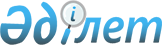 О внесении изменения в постановление акимата Павлодарской области от 17 января 2022 года № 19/1 "Об утверждении Положения о государственном учреждении "Управление культуры, развития языков и архивного дела Павлодарской области"Постановление акимата Павлодарской области от 31 октября 2022 года № 311/4
      В соответствии с пунктом 2 статьи 40 Административного процедурно-процессуального кодекса Республики Казахстан, пунктом 2 статьи 27 Закона Республики Казахстан "О местном государственном управлении и самоуправлении в Республике Казахстан", статьей 124 Закона Республики Казахстан "О государственном имуществе", пунктом 3 статьи 65 Закона Республики Казахстан "О правовых актах", постановлением Правительства Республики Казахстан от 1 сентября 2021 года № 590 "О некоторых вопросах организации деятельности государственных органов и их структурных подразделений", постановления Правительства Республики Казахстан от 24 августа 2022 года № 599 "О присвоении имени Нагимбека Нурмухаммедова коммунальному государственному казенному предприятию "Павлодарский областной художественный музей" управления культуры, развития языков и архивного дела Павлодарской области, акимата Павлодарской области и переименовании некоторых коммунальных государственных учреждений образования Павлодарской области" акимат Павлодарской области ПОСТАНОВЛЯЕТ:
      1. Внести в постановление акимата следующее изменение от 17 января 2022 года № 19/1 "Об утверждении Положения о государственном учреждении "Управление культуры, развития языков и архивного дела Павлодарской области" следующее изменение:
      подпункт 14) пункта 32 Положения изложить в следующей редакции:
      коммунальное государственное казенное предприятие "Павлодарский областной художественный музей имени Нагимбека Нурмухаммедова" управления культуры, развития языков и архивного дела Павлодарской области, акимата Павлодарской области.
      2. Государственному учреждению "Управление культуры, развития языков и архивного дела Павлодарской области" в установленном законодательством порядке обеспечить:
      направление настоящего постановления в Республиканское государственное предприятие на праве хозяйственного ведения "Институт законодательства и правовой информации Республики Казахстан" для официального опубликования и включения в Эталонный контрольный банк нормативных правовых актов Республики Казахстан;
      размещение настоящего постановления на интернет-ресурсе акимата Павлодарской области;
      принятие иных необходимых мер вытекающих из настоящего постановления.
      3. Контроль за исполнением настоящего постановления возложить на курирующего заместителя акима области.
      4. Настоящее постановление вводится в действие по истечении десяти календарных дней со дня его первого официального опубликования.
					© 2012. РГП на ПХВ «Институт законодательства и правовой информации Республики Казахстан» Министерства юстиции Республики Казахстан
				
      Аким области 

А. Скаков
